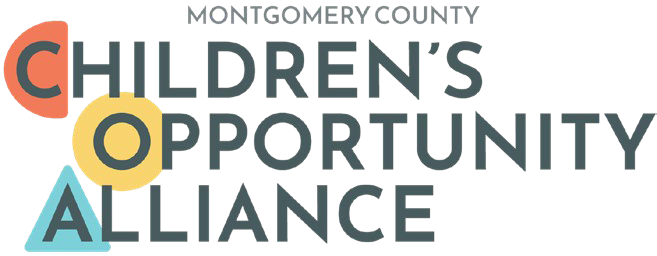 Montgomery County Children’s Opportunity Alliance(Early Care and Education Coordinating Entity)Resource Development Committee MeetingNovember 6, 20234:00 – 5:000pmVirtual MeetingVia Zoom https://us06web.zoom.us/j/83895345861?pwd=tkLBZw9m708m3Oe9CUKJWlU9bT54mN.1 AgendaNext Resource Development Committee Session: TBD4:00 pm 1. Call to Order  Procedural4:02 pm2. Discuss Committee Responsibilities                  Discussion4:20 pm3. Fundraising Plan & BrainstormDiscussion  5:00 pm4. AdjournInformation